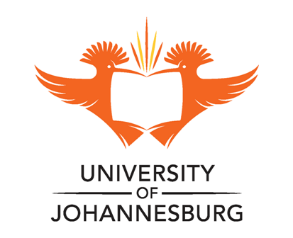 APPLICATION FOR MA SCHOLARSHIPSOUTH AFRICAN RESEARCH CHAIR IN SOUTH AFRICAN ART AND VISUAL CULTUREINSTRUCTIONSYou are required to fill in all the information below.An official academic record of courses completed at universities and the results you obtained must accompany your submission.Your completed application form plus results must be e-mailed to Prof Brenda Schmahmann brendas@uj.ac.zaBIOGRAPHICAL DETAILSSURNAME:FIRST NAME:ID NUMBER:RACE:GENDER:DATE OF BIRTH:CITIZENSHIP:PLEASE INDICATE IF YOU HAVE A DISABILITY:CONTACT DETAILSPOSTAL ADDRESS:PRIMARY TELEPHONE NUMBER:MOBILE (CELL) NUMBER:PRIMARY E-MAIL ADDRESS:ALTERNATE E-MAIL ADDRESS:
QUALIFICATIONSSECONDARY LEVELTERTIARY LEVELIf you are in the process of completing a degree at present, please provide details here, as well as the anticipated date of completionQUALIFICATION:UNIVERSITY:ANTICIPATED COMPLETION DATE:OCCUPATION SINCE GRADUATING/WORK EXPERIENCE (IF ANY)DISABILITYAre you living with a disability? If “yes”, please explain.  ECONOMIC POSITIONIf you underwent a financial means test, would it be found that the net income of your family is less than R 350 000 per annum? (From the perspective of the NRF, this is the combined income of parents/spouses and/or legal guardians and includes income both from the formal and informal sector e.g., salaries and wages, grants, pensions, and other sources of income including business and/or rental income.)Please indicate if you have any dependents.IF YOU HAVE APPLIED FOR ANY OTHER BURSARIES OR SCHOLARSHIPS, PLEASE PROVIDE THEIR DETAILS BELOW.NAME OF AWARD:BURSARY, SCHOLARSHIP, LOAN OR RENUMERATION?VALUE PER ANNUM:APPLIED FOR OR ALREADY AWARDED?PREVIOUS RESEARCH OUTPUTPLEASE PROVIDE (IF RELEVANT) AN INDICATION OF ACADEMIC PUBLICATIONS WITH THE NAMES OF JOURNALS OR BOOKS IN WHICH THEY APPEARED AND THE DATES WHEN THEY WERE PUBLISHED). .PLEASE PROVIDE (IF RELEVANT) A LIST OF CONFERENCE PAPERS YOU HAVE PRESENTED, MAKING CLEAR WHERE THEY WERE PRESENTED AND THE DATES WHEN THE CONFERENCES TOOK PLACE. IF YOUR PAPER WAS INCLUDED IN PUBLISHED CONFERENCE PROCEEDINGS, PLEASE INDICATE AND PROVIDE DETAILS.PLEASE PROVIDE  (IF RELEVANT) ANY CREATIVE PROJECTS, SUCH AS EXHIBITIONS OR CURATORIAL INITIATIVES, THAT YOU HAVE UNDERTAKEN.PROPOSED RESEARCH STUDYPLEASE INDICATE BELOW YOUR ENVISAGED RESEARCH PROJECT, EXPLAINING WHAT YOU ENVISAGE EXAMINING (I.E. THE THEME OR TOPIC), THE RATIONALE FOR THIS RESEARCH AND HOW YOU INTEND TO PROCEED. IF YOU HAVE YET TO FIND A TOPIC, INDICATE BROADLY THE AREAS THAT INTEREST YOU.  (THIS SECTION SHOULD BE BETWEEN 300 AND 600 WORDS, DEPENDING ON THE PROGRESS YOU HAVE MADE IN DEFINING A TOPIC.)CONTACT DETAILSPROVIDE THE NAMES AND CONTACT DETAILS OF TWO REFEREES WHO ARE ABLE TO COMMENT ON YOUR SCHOLARLY CAPACITIES:Referee 1NAME POSITIONINSTITUTIONE-MAIL ADDRESSTELEPHONE/CELLPHONECONTEXT IN WHICH OU HAVE ENGAGED WITH THE PERSONReferee 2NAME POSITIONINSTITUTIONE-MAIL ADDRESSTELEPHONE/CELLPHONECONTEXT IN WHICH OU HAVE ENGAGED WITH THE PERSONAPPLICANT DECLARATIONI declare that the information given in this application form is complete and accurate. I accept that the University of Johannesburg reserves the right to reject an application based on incorrect or incomplete information being provided in this application.SIGNATUREDATEHIGH SCHOOL WHERE YOU COMPLETED GRADE 12SUBJECTS STUDIED AT GRADE 12 AND RESULTS FOR EACHDATE GRADE 12 WAS COMPLETED QUALIFICATION			NAME OF INSTITUTIONGRADUATION DATENAME OF EMPLOYERPOSITION HELDSTART DATEEND DATE